COMPARANDO CELULASActividad 1; “tipos celulares”Realiza las siguientes actividadesRealiza un paralelo ambos tipos de células. (pág. 57) ¿Cuáles son las principales diferencias y semejanzas de las células animal y vegetal? ( Pág. 59 Y 58)Actividad 2: “organelos celulares” Identifica y rotula los organelos celulares. (pá. 60-63)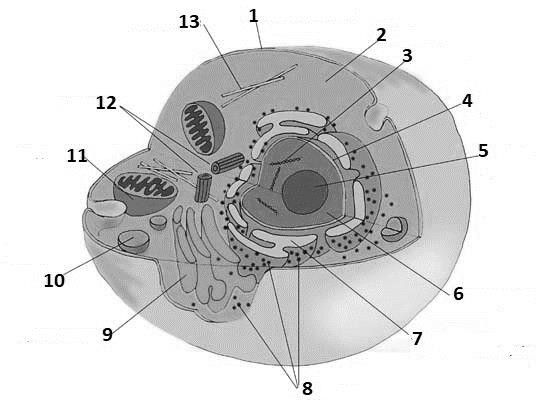 ¿A qué tipo de célula corresponde la imagen anterior? Justifica.Completa la siguiente tabla:SEMANA N° SEPTIEMBREASIGNATURA: Biología ASIGNATURA: Biología GUÍA DE APRENDIZAJEProfesor(a): Daniela Ibaceta ValenciaGUÍA DE APRENDIZAJEProfesor(a): Daniela Ibaceta ValenciaGUÍA DE APRENDIZAJEProfesor(a): Daniela Ibaceta ValenciaNombre Estudiante:Nombre Estudiante:Curso: 8° básico. Unidad II: Célula. Unidad II: Célula. Unidad II: Célula. Objetivo de Aprendizaje: (priorizado) 02 Desarrollar modelos que expliquen la relación entre la función de una célula y sus partes, considerando: Sus estructuras (núcleo, citoplasma, membrana celular, pared celular, vacuolas, mitocondria, cloroplastos, entre otros). Células eucariontes (animal y vegetal) y procariontes. Tipos celulares (como intestinal, muscular, nervioso, pancreático).Objetivo de Aprendizaje: (priorizado) 02 Desarrollar modelos que expliquen la relación entre la función de una célula y sus partes, considerando: Sus estructuras (núcleo, citoplasma, membrana celular, pared celular, vacuolas, mitocondria, cloroplastos, entre otros). Células eucariontes (animal y vegetal) y procariontes. Tipos celulares (como intestinal, muscular, nervioso, pancreático).Objetivo de Aprendizaje: (priorizado) 02 Desarrollar modelos que expliquen la relación entre la función de una célula y sus partes, considerando: Sus estructuras (núcleo, citoplasma, membrana celular, pared celular, vacuolas, mitocondria, cloroplastos, entre otros). Células eucariontes (animal y vegetal) y procariontes. Tipos celulares (como intestinal, muscular, nervioso, pancreático).Recursos de aprendizaje a utilizar: La Célula, organelos celulares, estructura y función https://www.youtube.com/watch?v=ELqutqMDauACélula eucarionta; partes y función https://www.youtube.com/watch?v=vqpNcsDSPbQRecursos de aprendizaje a utilizar: La Célula, organelos celulares, estructura y función https://www.youtube.com/watch?v=ELqutqMDauACélula eucarionta; partes y función https://www.youtube.com/watch?v=vqpNcsDSPbQRecursos de aprendizaje a utilizar: La Célula, organelos celulares, estructura y función https://www.youtube.com/watch?v=ELqutqMDauACélula eucarionta; partes y función https://www.youtube.com/watch?v=vqpNcsDSPbQInstrucciones:Completa la siguiente guía de trabajo. Instrucciones:Completa la siguiente guía de trabajo. Instrucciones:Completa la siguiente guía de trabajo. Procariontas Eucarionta Célula animalCélulas vegetalOrganeloFunción principalN° en el esquema